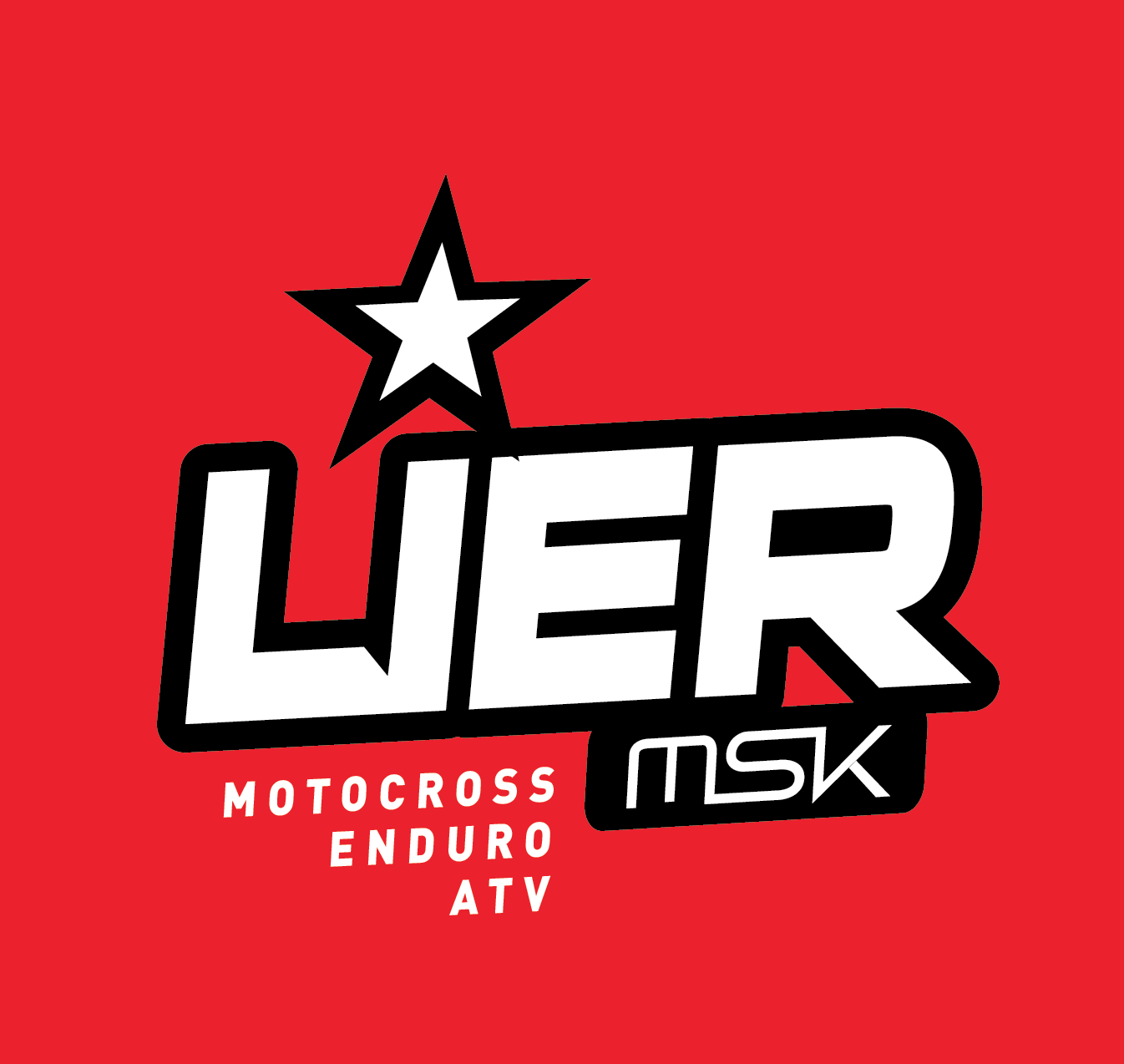 Lier MotorsportklubbInnkomne forslag med styrets anbefaling. 2018Tid:	Torsdag 8/2 kl 11:00Sted:		Telefonkonferanse Deltagere fra styret:	Kristin Skjølaas Christian Rohde Rolf Hoff  Rita Jonassen Torild Hernandez Daniel Rigander
Forfall:	          	         	
Sakliste:Innkomne forslagForslag fra Banegruppa Forslag fra BanegruppaReferat Forslag:Sak nr.Beskrivelse1.Banegruppa ønsker en tilhenger til vedlikehold av banen. Den vil lette arbeidet med å flytte masser internt. Pr i dag brukes det en lånt henger og det er tidskrevende å hente/levere. Det vil lette arbeidet til Banegruppa og arbeidet kan gjøres når vi har anledning og tid.Med denne kan vi også kjøre snø fra parkeringen ut til banen når det er behov for det.Tilhengeren har en kostnad på 120 000-150 000kr inkl mva.Efter Rolf Andre Ruth sin tragiske bortgang ble det innsamlet penger til klubben etter ønske fra familien. Dette ønsket Egil at skulle gå til Banegruppa sitt arbeid. Det ble gitt litt over 40 000kr.Mvh Espen Skjølaas (Banegruppa)Styrets innstilling.tre av styrets medlemmer stiller bak forslaget, med forbehold om likviditet. En er i mot forslaget. To er for2.Banegruppa ønsker å prøve å selle eller bytte in den gamle snøfreseren og kjøpe inn en ny To trinns snøfreser. Det vil lette arbeidet til Banegruppa med å holde banen åpen under vinterhalvåret. Den snøfreseren som vi har idag klarer ikke å frese våt og tung snø vilket betyr att vi ikke klarer att holde banen åpen så mye som vi ønsker.Ved innbytte har nye snøfreseren har en kostnad på 76 000kr. Netto kr 60 000+mva kr 15 000. Innbytte kr 15 000 eks mva.Ved salg, har den nye en kostnad på 76 000kr minus det vi får for den gamle.Mvh Banegruppa Styrets innstilling.Styret står bak forslaget og mener att dette kan lette jobbet til banegruppa og bidra til at banen kan holdes åpen så mye som muligt. 